АДМИНИСТРАЦИЯ БАБУШКИНСКОГО МУНИЦИПАЛЬНОГО ОКРУГА ВОЛОГОДСКОЙ ОБЛАСТИПОСТАНОВЛЕНИЕ 08.02.2024 года	                                                                                              № 113с. им. БабушкинаОб исключении сведенийв государственном адресном реестре	Руководствуясь пунктом 27 статьи 16 Федерального закона от 06.10. 2003 года № 131 – ФЗ «Об общих принципах организации местного самоуправления в Российской Федерации», постановлением Правительства Российской Федерации от 19.11.2014 года № 1221 «Об утверждении Правил присвоения, изменения и аннулирования адресов», Уставом Бабушкинского муниципального округа Вологодской области,	ПОСТАНОВЛЯЮ:	1. В связи с выявлением ошибок в государственном адресном реестре исключить сведения о  кадастровом номере 35:15:0308002:179, не имеющего отношения к объекту с адресом:  «Российская Федерация, Вологодская область, муниципальный округ  Бабушкинский,  деревня Кокшарка,   дом 42», уникальный номер 4c31fcdb-0225-42c2-9a16-6ed367790c06адреса  объекта  адресации в ГАР.	2. В связи с выявлением ошибок в государственном адресном реестре исключить сведения о  кадастровом номере 35:15:0307003:121, не имеющего отношения к объекту с адресом: «Российская Федерация, Вологодская область, муниципальный округ  Бабушкинский,  деревня Скоково,   дом 49», уникальный номер 1e87513c-8e55-4f15-bbe9-87574c553780 адреса  объекта  адресации в ГАР.	3. Начальнику территориального сектора Подболотный  администрации Бабушкинского муниципального округа внести  сведения в ГАР.	4. Настоящее постановление подлежит размещению на официальном сайте Бабушкинского муниципального округа в информационно-телекоммуникационной сети «Интернет», вступает в силу со дня подписания.	Контроль за исполнением настоящего постановления возложить на начальника Территориального сектора Подболотный администрации Бабушкинского муниципального округа.Глава округа                                                                                           Т.С. Жирохова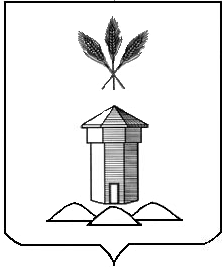 